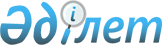 О внесении изменений в решение маслихата от 21 декабря 2011 года № 441 "О районном бюджете на 2012-2014 годы"
					
			Утративший силу
			
			
		
					Решение маслихата Узункольского района Костанайской области от 16 мая 2012 года № 31. Зарегистрировано Управлением юстиции Узункольского района Костанайской области 24 мая 2012 года № 9-19-177. Утратило силу в связи с истечением срока применения - (письмо маслихата Узункольского района Костанайской области от 17 апреля 2013 года № 77)      Сноска. Утратило силу в связи с истечением срока применения - (письмо маслихата Узункольского района Костанайской области от 17.04.2013 № 77).

      В соответствии со статьей 109 Бюджетного Кодекса Республики Казахстан от 4 декабря 2008 года, статьей 6 Закона Республики Казахстан "О местном государственном управлении и самоуправлении в Республике Казахстан" от 23 января 2001 года, Узункольский районный маслихат РЕШИЛ:

      1. Внести в решение маслихата "О районном бюджете на 2012-2014 годы" от 21 декабря 2011 года № 441 (зарегистрировано в Реестре государственной регистрации нормативных правовых актов за № 9-19-167, опубликовано 19 января 2012 года в газете "Нұрлы жол") следующие изменения:

      пункт 1 указанного решения изложить в новой редакции:

      "1. Утвердить районный бюджет Узункольского района на 2012-2014 годы согласно приложениям 1, 2 и 3 соответственно, в том числе на 2012 год в следующих объемах:

      1) доходы – 2200224,0 тысячи тенге, в том числе по:

      налоговым поступлениям – 393656,0 тысяч тенге;

      неналоговым поступлениям – 4782,0 тысячи тенге;

      поступления от продажи основного капитала – 4800,0 тысяч тенге;

      поступлениям трансфертов – 1796986,0 тысяч тенге;

      2) затраты – 2238343,9 тысячи тенге;

      3) чистое бюджетное кредитование – 21173,0 тысячи тенге, в том числе:

      бюджетные кредиты – 24270,0 тысяч тенге;

      погашение бюджетных кредитов – 3097,0 тысяч тенге;

      4) сальдо по операциям с финансовыми активами – 0,0 тысяча тенге;

      5) дефицит (профицит) бюджета – -59292,9 тысячи тенге;

      6) финансирование дефицита (использование профицита) бюджета – 59292,9 тысячи тенге.";

      абзац третий пункта 4 указанного решения изложить в новой редакции:

      "на укрепление материально-технической базы организаций образования в сумме 8400,0 тысяч тенге.";

      пункт 6 указанного решения изложить в новой редакции:

      "6. Учесть, что в районном бюджете на 2012 год предусмотрено поступление целевых текущих трансфертов из республиканского бюджета, в том числе:

      на проведение противоэпизоотических мероприятий в сумме 8151,0 тысяча тенге;

      для реализации мер социальной поддержки специалистов в сумме 5233,0 тысячи тенге;

      на реализацию государственного образовательного заказа в дошкольных организациях образования 9241,0 тысяча тенге;

      на оснащение учебным оборудованием кабинетов физики, химии, биологии в государственных учреждениях основного среднего и общего среднего образования в сумме 12291,0 тысяча тенге;

      на обеспечение оборудованием, программным обеспечением детей-инвалидов, обучающихся на дому в сумме 800,0 тысяч тенге;

      на ежемесячные выплаты денежных средств опекунам (попечителям) на содержание ребенка-сироты (детей-сирот), и ребенка (детей), оставшегося без попечения родителей в сумме 4784,0 тысячи тенге;

      на увеличение размера доплаты за квалификационную категорию учителям школ и воспитателям дошкольных организаций образования в сумме 10254,0 тысячи тенге;

      на повышение оплаты труда учителям, прошедшим повышение квалификации по учебным программам Автономной организации образования "Назарбаев Интеллектуальные школы" в сумме 1325,0 тысяч тенге.";

      приложения 1, 2, 3 к указанному решению изложить в новой редакции согласно приложениям 1, 2, 3 к настоящему решению.

      2. Настоящее решение вводится в действие с 1 января 2012 года.

 Районный бюджет на 2012 год Районный бюджет на 2013 год Районный бюджет на 2014 год
					© 2012. РГП на ПХВ «Институт законодательства и правовой информации Республики Казахстан» Министерства юстиции Республики Казахстан
				Председатель шестой внеочередной

сессии Узункольского районного

маслихата

К. Касен

Секретарь Узункольского

районного маслихата

В. Вербовой

СОГЛАСОВАНО:

Начальник государственного

учреждения "Отдел финансов

Узункольского района"

_______________________ Б. Займулдынова

Начальник отдела

государственного учреждения

"Отдел экономики и

бюджетного планирования

Узункольского района"

_______________________ Н. Абдрахманова

Приложение 1
к решению маслихата
от 16 мая 2012 года № 31
Приложение 1
к решению маслихата
от 21 декабря 2011 года № 441Категория

Категория

Категория

Категория

Категория

Сумма,

тысяч

тенге

Класс

Класс

Класс

Класс

Сумма,

тысяч

тенге

Подкласс

Подкласс

Подкласс

Сумма,

тысяч

тенге

Наименование

Сумма,

тысяч

тенге

I. Доходы

2200224,0

1

Налоговые поступления

393656,0

01

Подоходный налог

186815,0

2

Индивидуальный подоходный налог

186815,0

03

Социальный налог

124080,0

1

Социальный налог

124080,0

04

Налоги на собственность

67909,0

1

Налоги на имущество

32321,0

3

Земельный налог

7048,0

4

Налог на транспортные средства

21300,0

5

Единый земельный налог

7240,0

05

Внутренние налоги на товары,

работы и услуги

13198,0

2

Акцизы

1859,0

3

Поступления за использование

природных и других ресурсов

7640,0

4

Сборы за ведение

предпринимательской

и профессиональной деятельности

3364,0

5

Налог на игорный бизнес

335,0

08

Обязательные платежи, взимаемые

за совершение юридически значимых

действий и (или) выдачу документов

уполномоченными на то

государственными органами

или должностными лицами

1654,0

1

Государственная пошлина

1654,0

2

Неналоговые поступления

4782,0

01

Доходы от государственной

собственности

1004,0

5

Доходы от аренды имущества,

находящегося в государственной

собственности

1004,0

06

Прочие неналоговые поступления

3778,0

1

Прочие неналоговые поступления

3778,0

3

Поступления от продажи основного

капитала

4800,0

03

Продажа земли и нематериальных

активов

4800,0

1

Продажа земли

4800,0

4

Поступления трансфертов

1796986,0

02

Трансферты из вышестоящих органов

государственного управления

1796986,0

2

Трансферты из областного бюджета

1796986,0

Функциональная группа

Функциональная группа

Функциональная группа

Функциональная группа

Функциональная группа

Сумма,

тысяч

тенге

Функциональная подгруппа

Функциональная подгруппа

Функциональная подгруппа

Функциональная подгруппа

Сумма,

тысяч

тенге

Администратор бюджетных программ

Администратор бюджетных программ

Администратор бюджетных программ

Сумма,

тысяч

тенге

Программа

Программа

Сумма,

тысяч

тенге

Наименование

Сумма,

тысяч

тенге

II. Затраты

2237343,9

01

Государственные услуги общего

характера

209531,0

1

Представительные, исполнительные

и другие органы, выполняющие общие

функции государственного

управления

188914,0

112

Аппарат маслихата района (города

областного значения)

10526,0

001

Услуги по обеспечению деятельности

маслихата района (города

областного значения)

10526,0

122

Аппарат акима района (города

областного значения)

72902,0

001

Услуги по обеспечению деятельности

акима района (города областного

значения)

71293,0

003

Капитальные расходы

государственного органа

1609,0

123

Аппарат акима района в городе,

города районного значения,

поселка, аула (села), аульного

(сельского) округа

105486,0

001

Услуги по обеспечению деятельности

акима района в городе, города

районного значения, поселка, аула

(села), аульного (сельского)

округа

105486,0

2

Финансовая деятельность

9792,0

452

Отдел финансов района (города

областного значения)

9792,0

001

Услуги по реализации

государственной политики в области

исполнения бюджета района (города

областного значения) и управления

коммунальной собственностью района

(города областного значения)

9681,0

004

Организация работы по выдаче

разовых талонов и обеспечение

полноты сбора сумм от реализации

разовых талонов

5,0

011

Учет, хранение, оценка и

реализация имущества, поступившего

в коммунальную собственность

106,0

5

Планирование и статистическая

деятельность

10825,0

453

Отдел экономики и бюджетного

планирования района (города

областного значения)

10825,0

001

Услуги по реализации

государственной политики в области

формирования и развития

экономической политики, системы

государственного планирования

и управления района (города

областного значения)

10825,0

02

Оборона

1711,0

1

Военные нужды

1611,0

122

Аппарат акима района (города

областного значения)

1611,0

005

Мероприятия в рамках исполнения

всеобщей воинской обязанности

1611,0

2

Организация работы по чрезвычайным

ситуациям

100,0

122

Аппарат акима района (города

областного значения)

100,0

007

Мероприятия по профилактике и

тушению степных пожаров районного

(городского) масштаба, а также

пожаров в населенных пунктах,

в которых не созданы органы

государственной противопожарной

службы

100,0

04

Образование

1120220,3

1

Дошкольное воспитание и обучение

74136,0

464

Отдел образования района (города

областного значения)

74136,0

009

Обеспечение дошкольного воспитания

и обучения

73588,0

021

Увеличение размера доплаты

за квалификационную категорию

воспитателям дошкольных

организаций образования за счет

трансфертов из республиканского

бюджета

548,0

2

Начальное, основное среднее

и общее среднее образование

1022623,3

464

Отдел образования района (города

областного значения)

1022623,3

003

Общеобразовательное обучение

1002305,3

006

Дополнительное образование для

детей

9287,0

063

Повышение оплаты труда учителям,

прошедшим повышение квалификации

по учебным программам АОО

"Назарбаев Интеллектуальные школы"

за счет трансфертов из

республиканского бюджета

1325,0

064

Увеличение размера доплаты

за квалификационную категорию

учителям школ за счет трансфертов

из республиканского бюджета

9706,0

9

Прочие услуги в области

образования

23461,0

464

Отдел образования района (города

областного значения)

23461,0

001

Услуги по реализации

государственной политики на

местном уровне в области

образования

8159,0

005

Приобретение и доставка учебников,

учебно-методических комплексов для

государственных учреждений

образования района (города

областного значения)

8418,0

012

Капитальные расходы

государственного органа

1300,0

015

Ежемесячные выплаты денежных

средств опекунам (попечителям)

на содержание ребенка-сироты

(детей-сирот), и ребенка (детей),

оставшегося без попечения

родителей за счет трансфертов

из республиканского бюджета

4784,0

020

Обеспечение оборудованием,

программным обеспечением

детей-инвалидов, обучающихся

на дому за счет трансфертов

из республиканского бюджета

800,0

06

Социальная помощь и социальное

обеспечение

91600,0

2

Социальная помощь

75183,0

451

Отдел занятости и социальных

программ района (города областного

значения)

75183,0

002

Программа занятости

18109,0

005

Государственная адресная

социальная помощь

4863,0

007

Социальная помощь отдельным

категориям нуждающихся граждан по

решениям местных представительных

органов

6544,0

010

Материальное обеспечение

детей-инвалидов, воспитывающихся

и обучающихся на дому

699,0

014

Оказание социальной помощи

нуждающимся гражданам на дому

12199,0

016

Государственные пособия на детей

до 18 лет

22940,0

017

Обеспечение нуждающихся инвалидов

обязательными гигиеническими

средствами и предоставление услуг

специалистами жестового языка,

индивидуальными помощниками

в соответствии с индивидуальной

программой реабилитации инвалида

1149,0

023

Обеспечение деятельности центров

занятости населения

8680,0

9

Прочие услуги в области социальной

помощи и социального обеспечения

16417,0

451

Отдел занятости и социальных

программ района (города областного

значения)

16417,0

001

Услуги по реализации

государственной политики

на местном уровне в области

обеспечения занятости и реализации

социальных программ для населения

16118,0

011

Оплата услуг по зачислению,

выплате и доставке пособий

и других социальных выплат

299,0

07

Жилищно-коммунальное хозяйство

656901,0

1

Жилищное хозяйство

5000,0

458

Отдел жилищно-коммунального

хозяйства, пассажирского

транспорта и автомобильных дорог

района (города областного

значения)

3000,0

004

Обеспечение жильем отдельных

категорий граждан

3000,0

466

Отдел архитектуры,

градостроительства и строительства

района (города областного

значения)

2000,0

003

Проектирование, строительство

и (или) приобретение жилья

государственного коммунального

жилищного фонда

2000,0

2

Коммунальное хозяйство

624303,0

458

Отдел жилищно-коммунального

хозяйства, пассажирского

транспорта и автомобильных дорог

района (города областного

значения)

20400,0

012

Функционирование системы

водоснабжения и водоотведения

20400,0

466

Отдел архитектуры,

градостроительства и строительства

района (города областного

значения)

603903,0

006

Развитие системы водоснабжения

и водоотведения

603903,0

3

Благоустройство населенных пунктов

27598,0

458

Отдел жилищно-коммунального

хозяйства, пассажирского

транспорта и автомобильных дорог

района (города областного

значения)

27598,0

015

Освещение улиц в населенных

пунктах

8000,0

016

Обеспечение санитарии населенных

пунктов

5298,0

018

Благоустройство и озеленение

населенных пунктов

14300,0

08

Культура, спорт, туризм

и информационное пространство

54596,0

1

Деятельность в области культуры

18984,0

123

Аппарат акима района в городе,

города районного значения,

поселка, аула (села), аульного

(сельского) округа

7823,0

006

Поддержка культурно-досуговой

работы на местном уровне

7823,0

455

Аппарат акима района в городе,

города районного значения,

поселка, аула (села), аульного

(сельского) округа

11161,0

003

Поддержка культурно-досуговой

работы

11161,0

2

Спорт

4523,0

465

Отдел физической культуры и спорта

района (города областного

значения)

4523,0

005

Развитие массового спорта

и национальных видов спорта

2180,0

006

Проведение спортивных соревнований

на районном (города областного

значения) уровне

362,0

007

Подготовка и участие членов

сборных команд района (города

областного значения) по различным

видам спорта на областных

спортивных соревнованиях

1981,0

3

Информационное пространство

14384,0

455

Отдел культуры и развития языков

района (города областного

значения)

12043,0

006

Функционирование районных

(городских) библиотек

10675,0

007

Развитие государственного языка

и других языков народа Казахстана

1368,0

456

Отдел внутренней политики района

(города областного значения)

2341,0

002

Услуги по проведению

государственной информационной

политики через газеты и журналы

1341,0

005

Услуги по проведению

государственной информационной

политики через телерадиовещание

1000,0

9

Прочие услуги по организации

культуры, спорта, туризма

и информационного пространства

16705,0

455

Отдел культуры и развития языков

района (города областного

значения)

5275,0

001

Услуги по реализации

государственной политики на

местном уровне в области развития

языков и культуры

5275,0

456

Отдел внутренней политики района

(города областного значения)

6404,0

001

Услуги по реализации

государственной политики на

местном уровне в области

информации, укрепления

государственности и формирования

социального оптимизма граждан

6281,0

003

Реализация мероприятий в сфере

молодежной политики

123,0

465

Отдел физической культуры и спорта

района (города областного

значения)

5026,0

001

Услуги по реализации

государственной политики на

местном уровне в сфере физической

культуры и спорта

5026,0

10

Сельское, водное, лесное, рыбное

хозяйство, особо охраняемые

природные территории, охрана

окружающей среды и животного мира,

земельные отношения

23839,0

1

Сельское хозяйство

9767,0

454

Отдел предпринимательства и

сельского хозяйства района (города

областного значения)

5233,0

099

Реализация мер по оказанию

социальной поддержки специалистов

5233,0

473

Отдел ветеринарии района (города

областного значения)

4534,0

001

Услуги по реализации

государственной политики на

местном уровне в сфере ветеринарии

4146,0

007

Организация отлова и уничтожения

бродячих собак и кошек

350,0

010

Проведение мероприятий по

идентификации сельскохозяйственных

животных

38,0

6

Земельные отношения

5921,0

463

Отдел земельных отношений района

(города областного значения)

5921,0

001

Услуги по реализации

государственной политики в области

регулирования земельных отношений

на территории района (города

областного значения)

5921,0

9

Прочие услуги в области сельского,

водного, лесного, рыбного

хозяйства, охраны окружающей среды

и земельных отношений

8151,0

473

Отдел ветеринарии района (города

областного значения)

8151,0

011

Проведение противоэпизоотических

мероприятий

8151,0

11

Промышленность, архитектурная,

градостроительная и строительная

деятельность

5665,0

2

Архитектурная, градостроительная

и строительная деятельность

5665,0

466

Отдел архитектуры,

градостроительства и строительства

района (города областного

значения)

5665,0

001

Услуги по реализации

государственной политики в области

строительства, улучшения

архитектурного облика городов,

районов и населенных пунктов

области и обеспечению

рационального и эффективного

градостроительного освоения

территории района (города

областного значения)

5665,0

12

Транспорт и коммуникации

39137,0

1

Автомобильный транспорт

39137,0

123

Аппарат акима района в городе,

города районного значения,

поселка, аула (села), аульного

(сельского) округа

1772,0

013

Обеспечение функционирования

автомобильных дорог в городах

районного значения, поселках,

аулах (селах), аульных (сельских)

округах

1772,0

458

Отдел жилищно-коммунального

хозяйства, пассажирского

транспорта и автомобильных дорог

района (города областного

значения)

37365,0

023

Обеспечение функционирования

автомобильных дорог

37365,0

13

Прочие

23673,0

9

Прочие

23673,0

123

Аппарат акима района в городе,

города районного значения,

поселка, аула (села), аульного

(сельского) округа

2987,0

040

Реализация мероприятий для решения

вопросов обустройства аульных

(сельских) округов в реализацию

мер по содействию экономическому

развитию регионов в рамках

Программы "Развитие регионов"

за счет целевых трансфертов

из республиканского бюджета

2987,0

452

Отдел финансов района (города

областного значения)

3852,0

012

Резерв местного исполнительного

органа района (города областного

значения)

3852,0

454

Отдел предпринимательства и

сельского хозяйства района (города

областного значения)

10378,0

001

Услуги по реализации

государственной политики на

местном уровне в области развития

предпринимательства,

промышленности и сельского

хозяйства

10378,0

458

Отдел жилищно-коммунального

хозяйства, пассажирского

транспорта и автомобильных дорог

района (города областного

значения)

6456,0

001

Услуги по реализации

государственной политики

на местном уровне в области

жилищно-коммунального хозяйства,

пассажирского транспорта

и автомобильных дорог

6456,0

15

Трансферты

10470,6

1

Трансферты

10470,6

452

Отдел финансов района (города

областного значения)

10470,6

006

Возврат неиспользованных

(недоиспользованных) целевых

трансфертов

8339,6

024

Целевые текущие трансферты

в вышестоящие бюджеты в связи с

передачей функций государственных

органов из нижестоящего уровня

государственного управления

в вышестоящий

2131,0

III. Чистое бюджетное кредитование

21173,0

Бюджетные кредиты

24270,0

10

Сельское, водное, лесное, рыбное

хозяйство, особо охраняемые

природные территории, охрана

окружающей среды и животного мира,

земельные отношения

24270,0

1

Сельское хозяйство

24270,0

454

Отдел предпринимательства и

сельского хозяйства района (города

областного значения)

24270,0

009

Бюджетные кредиты для реализации

мер социальной поддержки

специалистов

24270,0

Категория

Категория

Категория

Категория

Категория

Сумма,

тысяч

тенге

Класс

Класс

Класс

Класс

Сумма,

тысяч

тенге

Подкласс

Подкласс

Подкласс

Сумма,

тысяч

тенге

Наименование

Сумма,

тысяч

тенге

5

Погашение бюджетных кредитов

3097,0

01

Погашение бюджетных кредитов

3097,0

1

Погашение бюджетных кредитов,

выданных из государственного

бюджета

3097,0

13

Погашение бюджетных кредитов,

выданных из местного

бюджета физическим лицам

3097,0

Функциональная группа

Функциональная группа

Функциональная группа

Функциональная группа

Функциональная группа

Сумма,

тысяч

тенге

Функциональная подгруппа

Функциональная подгруппа

Функциональная подгруппа

Функциональная подгруппа

Сумма,

тысяч

тенге

Администратор бюджетных программ

Администратор бюджетных программ

Администратор бюджетных программ

Сумма,

тысяч

тенге

Программа

Программа

Сумма,

тысяч

тенге

Наименование

Сумма,

тысяч

тенге

IV. Сальдо по операциям

с финансовыми активами

0,0

V. Дефицит (-), профицит (+)

бюджета

-59292,9

VI. Финансирование дефицита

(использование профицита) бюджета

59292,9

Приложение 2
к решению маслихата
от 16 мая 2012 года № 31
Приложение 2
к решению маслихата
от 21 декабря 2011 года № 441Категория

Категория

Категория

Категория

Категория

Сумма,

тысяч

тенге

Класс

Класс

Класс

Класс

Сумма,

тысяч

тенге

Подкласс

Подкласс

Подкласс

Сумма,

тысяч

тенге

Наименование

Сумма,

тысяч

тенге

I. Доходы

1782611,0

1

Налоговые поступления

422573,0

01

Подоходный налог

215148,0

2

Индивидуальный подоходный налог

215148,0

03

Социальный налог

133564,0

1

Социальный налог

133564,0

04

Налоги на собственность

56202,0

1

Налоги на имущество

27050,0

3

Земельный налог

7944,0

4

Налог на транспортные средства

17008,0

5

Единый земельный налог

4200,0

05

Внутренние налоги на товары,

работы и услуги

15149,0

2

Акцизы

1850,0

3

Поступления за использование

природных и других ресурсов

9500,0

4

Сборы за ведение

предпринимательской

и профессиональной деятельности

3449,0

5

Налог на игорный бизнес

350,0

08

Обязательные платежи, взимаемые

за совершение юридически значимых

действий и (или) выдачу

документов уполномоченными на то

государственными органами или

должностными лицами

2510,0

1

Государственная пошлина

2510,0

2

Неналоговые поступления

2253,0

01

Доходы от государственной

собственности

794,0

5

Доходы от аренды имущества,

находящегося в государственной

собственности

794,0

06

Прочие неналоговые поступления

1459,0

1

Прочие неналоговые поступления

1459,0

3

Поступления от продажи основного

капитала

3800,0

01

Продажа государственного

имущества, закрепленного за

государственными учреждениями

500,0

1

Продажа государственного

имущества, закрепленного

за государственными учреждениями

500,0

03

Продажа земли и нематериальных

активов

3300,0

1

Продажа земли

3300,0

4

Поступления трансфертов

1353985,0

02

Трансферты из вышестоящих органов

государственного управления

1353985,0

2

Трансферты из областного бюджета

1353985,0

Функциональная группа

Функциональная группа

Функциональная группа

Функциональная группа

Функциональная группа

Сумма,

тысяч тенге

Функциональная подгруппа

Функциональная подгруппа

Функциональная подгруппа

Функциональная подгруппа

Сумма,

тысяч тенге

Администратор бюджетных программ

Администратор бюджетных программ

Администратор бюджетных программ

Сумма,

тысяч тенге

Программа

Программа

Сумма,

тысяч тенге

Наименование

Сумма,

тысяч тенге

II. Затраты

1782611,0

01

Государственные услуги общего

характера

192260,0

1

Представительные, исполнительные

и другие органы, выполняющие

общие функции государственного

управления

171665,0

112

Аппарат маслихата района (города

областного значения)

10572,0

001

Услуги по обеспечению

деятельности маслихата района

(города областного значения)

10572,0

122

Аппарат акима района (города

областного значения)

52664,0

001

Услуги по обеспечению

деятельности акима района

(города областного значения)

52664,0

123

Аппарат акима района в городе,

города районного значения,

поселка, аула (села), аульного

(сельского) округа

108429,0

001

Услуги по обеспечению

деятельности акима района

в городе, города районного

значения, поселка, аула (села),

аульного (сельского) округа

108429,0

2

Финансовая деятельность

9671,0

452

Отдел финансов района (города

областного значения)

9671,0

001

Услуги по реализации

государственной политики в

области исполнения бюджета района

(города областного значения)

и управления коммунальной

собственностью района (города

областного значения)

9553,0

011

Учет, хранение, оценка

и реализация имущества,

поступившего в коммунальную

собственность

118,0

5

Планирование и статистическая

деятельность

10924,0

453

Отдел экономики и бюджетного

планирования района (города

областного значения)

10924,0

001

Услуги по реализации

государственной политики в

области формирования и развития

экономической политики, системы

государственного планирования

и управления района (города

областного значения)

10924,0

02

Оборона

1830,0

1

Военные нужды

1723,0

122

Аппарат акима района (города

областного значения)

1723,0

005

Мероприятия в рамках исполнения

всеобщей воинской обязанности

1723,0

2

Организация работы

по чрезвычайным ситуация

107,0

122

Аппарат акима района (города

областного значения)

107,0

007

Мероприятия по профилактике и

тушению степных пожаров районного

(городского) масштаба, а также

пожаров в населенных пунктах,

в которых не созданы органы

государственной противопожарной

службы

107,0

04

Образование

1059376,0

1

Дошкольное воспитание и обучение

67305,0

464

Отдел образования района (города

областного значения)

67305,0

009

Обеспечение деятельности

организаций дошкольного

воспитания и обучения

67305,0

2

Начальное, основное среднее

и общее среднее образование

974832,0

464

Отдел образования района (города

областного значения)

974832,0

003

Общеобразовательное обучение

965450,0

006

Дополнительное образование для

детей

9382,0

9

Прочие услуги в области

образования

17239,0

464

Отдел образования района (города

областного значения)

17239,0

001

Услуги по реализации

государственной политики

на местном уровне в области

образования

8231,0

005

Приобретение и доставка

учебников, учебно-методических

комплексов для государственных

учреждений образования района

(города областного значения)

9008,0

06

Социальная помощь и социальное

обеспечение

82507,0

2

Социальная помощь

66864,0

451

Отдел занятости и социальных

программ района (города

областного значения)

66864,0

002

Программа занятости

15316,0

005

Государственная адресная

социальная помощь

5203,0

007

Социальная помощь отдельным

категориям нуждающихся граждан по

решениям местных представительных

органов

7002,0

010

Материальное обеспечение

детей-инвалидов, воспитывающихся

и обучающихся на дому

748,0

014

Оказание социальной помощи

нуждающимся гражданам на дому

12232,0

016

Государственные пособия на детей

до 18 лет

25134,0

017

Обеспечение нуждающихся инвалидов

обязательными гигиеническими

средствами и предоставление услуг

специалистами жестового языка,

индивидуальными помощниками

в соответствии с индивидуальной

программой реабилитации инвалида

1229,0

9

Прочие услуги в области

социальной помощи и социального

обеспечения

15643,0

451

Отдел занятости и социальных

программ района (города

областного значения)

15643,0

001

Услуги по реализации

государственной политики

на местном уровне в области

обеспечения занятости

и реализации социальных программ

для населения

15323,0

011

Оплата услуг по зачислению,

выплате и доставке пособий

и других социальных выплат

320,0

07

Жилищно-коммунальное хозяйство

295764,0

2

Коммунальное хозяйство

266235,0

458

Отдел жилищно-коммунального

хозяйства, пассажирского

транспорта и автомобильных дорог

района (города областного

значения)

11750,0

012

Функционирование системы

водоснабжения и водоотведения

11750,0

466

Отдел архитектуры,

градостроительства

и строительства района (города

областного значения)

254485,0

006

Развитие системы водоснабжения

и водоотведения

254485,0

3

Благоустройство населенных

пунктов

29529,0

458

Отдел жилищно-коммунального

хозяйства, пассажирского

транспорта и автомобильных дорог

района (города областного

значения)

29529,0

015

Освещение улиц в населенных

пунктах

8560,0

016

Обеспечение санитарии населенных

пунктов

5668,0

018

Благоустройство и озеленение

населенных пунктов

15301,0

08

Культура, спорт, туризм

и информационное пространство

56127,0

1

Деятельность в области культуры

19604,0

455

Аппарат акима района в городе,

города районного значения,

поселка, аула (села), аульного

(сельского) округа

19604,0

003

Поддержка культурно-досуговой

работы

19604,0

2

Спорт

4839,0

465

Отдел физической культуры и

спорта района (города областного

значения)

4839,0

005

Развитие массового спорта

и национальных видов спорта

2332,0

006

Проведение спортивных

соревнований на районном (города

областного значения) уровне

388,0

007

Подготовка и участие членов

сборных команд района (города

областного значения) по различным

видам спорта на областных

спортивных соревнованиях

2119,0

3

Информационное пространство

14850,0

455

Отдел культуры и развития языков

района (города областного

значения)

12345,0

006

Функционирование районных

(городских) библиотек

10881,0

007

Развитие государственного языка

и других языков народа Казахстана

1464,0

456

Отдел внутренней политики района

(города областного значения)

2505,0

002

Услуги по проведению

государственной информационной

политики через газеты и журналы

1435,0

005

Услуги по проведению

государственной информационной

политики через телерадиовещание

1070,0

9

Прочие услуги по организации

культуры, спорта, туризма

и информационного пространства

16834,0

455

Отдел культуры и развития языков

района (города областного

значения)

5411,0

001

Услуги по реализации

государственной политики на

местном уровне в области развития

языков и культуры

5411,0

456

Отдел внутренней политики района

(города областного значения)

6545,0

001

Услуги по реализации

государственной политики

на местном уровне в области

информации, укрепления

государственности и формирования

социального оптимизма граждан

6413,0

003

Реализация мероприятий в сфере

молодежной политики

132,0

465

Отдел физической культуры

и спорта района (города

областного значения)

4878,0

001

Услуги по реализации

государственной политики

на местном уровне в сфере

физической культуры и спорта

4878,0

10

Сельское, водное, лесное, рыбное

хозяйство, особо охраняемые

природные территории, охрана

окружающей среды и животного

мира, земельные отношения

10580,0

1

Сельское хозяйство

4573,0

473

Отдел ветеринарии района (города

областного значения)

4573,0

001

Услуги по реализации

государственной политики

на местном уровне в сфере

ветеринарии

4157,0

007

Организация отлова и уничтожения

бродячих собак и кошек

375,0

010

Проведение мероприятий

по идентификации

сельскохозяйственных животных

41,0

6

Земельные отношения

6007,0

463

Отдел земельных отношений района

(города областного значения)

6007,0

001

Услуги по реализации

государственной политики в

области регулирования земельных

отношений на территории района

(города областного значения)

6007,0

11

Промышленность, архитектурная,

градостроительная и строительная

деятельность

5717,0

2

Архитектурная, градостроительная

и строительная деятельность

5717,0

466

Отдел архитектуры,

градостроительства и

строительства района (города

областного значения)

5717,0

001

Услуги по реализации

государственной политики в

области строительства, улучшения

архитектурного облика городов,

районов и населенных пунктов

области и обеспечению

рационального и эффективного

градостроительного освоения

территории района (города

областного значения)

5717,0

12

Транспорт и коммуникации

53292,0

1

Автомобильный транспорт

53292,0

123

Аппарат акима района в городе,

города районного значения,

поселка, аула (села), аульного

(сельского) округа

21292,0

013

Обеспечение функционирования

автомобильных дорог в городах

районного значения, поселках,

аулах (селах), аульных (сельских)

округах

21292,0

458

Отдел жилищно-коммунального

хозяйства, пассажирского

транспорта и автомобильных дорог

района (города областного

значения)

32000,0

023

Обеспечение функционирования

автомобильных дорог

32000,0

13

Прочие

23027,0

9

Прочие

23027,0

452

Отдел финансов района (города

областного значения)

4286,0

012

Резерв местного исполнительного

органа района (города областного

значения)

4286,0

454

Отдел предпринимательства

и сельского хозяйства района

(города областного значения)

12203,0

001

Услуги по реализации

государственной политики на

местном уровне в области развития

предпринимательства,

промышленности и сельского

хозяйства

12203,0

458

Отдел жилищно-коммунального

хозяйства, пассажирского

транспорта и автомобильных дорог

района (города областного

значения)

6538,0

001

Услуги по реализации

государственной политики на

местном уровне в области

жилищно-коммунального хозяйства,

пассажирского транспорта

и автомобильных дорог

6538,0

15

Трансферты

2131,0

1

Трансферты

2131,0

452

Отдел финансов района (города

областного значения)

2131,0

024

Целевые текущие трансферты в

вышестоящие бюджеты в связи с

передачей функций государственных

органов из нижестоящего уровня

государственного управления

в вышестоящий

2131,0

III. Чистое бюджетное

кредитование

-2825,0

Категория

Категория

Категория

Категория

Категория

Сумма,

тысяч тенге

Класс

Класс

Класс

Класс

Сумма,

тысяч тенге

Подкласс

Подкласс

Подкласс

Сумма,

тысяч тенге

Наименование

Сумма,

тысяч тенге

5

Погашение бюджетных кредитов

2825,0

01

Погашение бюджетных кредитов

2825,0

1

Погашение бюджетных кредитов,

выданных из государственного

бюджета

2825,0

13

Погашение бюджетных кредитов,

выданных из местного бюджета

физическим лицам

2825,0

IV. Сальдо по операциям

с финансовыми активами

0,0

V. Дефицит (-), профицит (+)

бюджета

2825,0

VI. Финансирование дефицита

(использование профицита) бюджета

-2825,0

Приложение 3
к решению маслихата
от 16 мая 2012 года № 31
Приложение 3
к решению маслихата
от 21 декабря 2011 года № 441Категория

Категория

Категория

Категория

Категория

Сумма,

тысяч тенге

Класс

Класс

Класс

Класс

Сумма,

тысяч тенге

Подкласс

Подкласс

Подкласс

Сумма,

тысяч тенге

Наименование

Сумма,

тысяч тенге

I. Доходы

1664043,0

1

Налоговые поступления

410926,0

01

Подоходный налог

203277,0

2

Индивидуальный подоходный налог

203277,0

03

Социальный налог

133564,0

1

Социальный налог

133564,0

04

Налоги на собственность

56426,0

1

Налоги на имущество

27050,0

3

Земельный налог

8168,0

4

Налог на транспортные средства

17008,0

5

Единый земельный налог

4200,0

05

Внутренние налоги на товары,

работы и услуги

15149,0

2

Акцизы

1850,0

3

Поступления за использование

природных и других ресурсов

9500,0

4

Сборы за ведение

предпринимательской

и профессиональной деятельности

3449,0

5

Налог на игорный бизнес

350,0

08

Обязательные платежи, взимаемые

за совершение юридически значимых

действий и (или) выдачу документов

уполномоченными на то

государственными органами

или должностными лицами

2510,0

1

Государственная пошлина

2510,0

2

Неналоговые поступления

2253,0

01

Доходы от государственной

собственности

794,0

5

Доходы от аренды имущества,

находящегося в государственной

собственности

794,0

06

Прочие неналоговые поступления

1459,0

1

Прочие неналоговые поступления

1459,0

3

Поступления от продажи основного

капитала

2350,0

01

Продажа государственного имущества,

закрепленного за государственными

учреждениями

500,0

1

Продажа государственного имущества,

закрепленного за государственными

учреждениями

500,0

03

Продажа земли и нематериальных

активов

1850,0

1

Продажа земли

1850,0

4

Поступления трансфертов

1248514,0

02

Трансферты из вышестоящих органов

государственного управления

1248514,0

2

Трансферты из областного бюджета

1248514,0

Функциональная группа

Функциональная группа

Функциональная группа

Функциональная группа

Функциональная группа

Сумма,

тысяч тенге

Функциональная подгруппа

Функциональная подгруппа

Функциональная подгруппа

Функциональная подгруппа

Сумма,

тысяч тенге

Администратор бюджетных программ

Администратор бюджетных программ

Администратор бюджетных программ

Сумма,

тысяч тенге

Программа

Программа

Сумма,

тысяч тенге

Наименование

Сумма,

тысяч тенге

II. Затраты

1664043,0

01

Государственные услуги общего

характера

197517,0

1

Представительные, исполнительные

и другие органы, выполняющие общие

функции государственного управления

176632,0

112

Аппарат маслихата района (города

областного значения)

10648,0

001

Услуги по обеспечению деятельности

маслихата района (города областного

значения)

10648,0

122

Аппарат акима района (города

областного значения)

54628,0

001

Услуги по обеспечению деятельности

акима района (города областного

значения)

54628,0

123

Аппарат акима района в городе,

города районного значения, поселка,

аула (села), аульного (сельского)

округа

111356,0

001

Услуги по обеспечению деятельности

акима района в городе, города

районного значения, поселка, аула

(села), аульного (сельского) округа

111356,0

2

Финансовая деятельность

9852,0

452

Отдел финансов района (города

областного значения)

9852,0

001

Услуги по реализации

государственной политики в области

исполнения бюджета района (города

областного значения) и управления

коммунальной собственностью района

(города областного значения)

9724,0

011

Учет, хранение, оценка и реализация

имущества, поступившего

в коммунальную собственность

128,0

5

Планирование и статистическая

деятельность

11033,0

453

Отдел экономики и бюджетного

планирования района (города

областного значения)

11033,0

001

Услуги по реализации

государственной политики в области

формирования и развития

экономической политики, системы

государственного планирования и

управления района (города

областного значения)

11033,0

02

Оборона

1958,0

1

Военные нужды

1844,0

122

Аппарат акима района (города

областного значения)

1844,0

005

Мероприятия в рамках исполнения

всеобщей воинской обязанности

1844,0

2

Организация работы по чрезвычайным

ситуация

114,0

122

Аппарат акима района (города

областного значения)

114,0

007

Мероприятия по профилактике и

тушению степных пожаров районного

(городского) масштаба, а также

пожаров в населенных пунктах,

в которых не созданы органы

государственной противопожарной

службы

114,0

04

Образование

1082369,0

1

Дошкольное воспитание и обучение

67911,0

464

Отдел образования района (города

областного значения)

67911,0

009

Обеспечение деятельности

организаций дошкольного

воспитания и обучения

67911,0

2

Начальное, основное среднее и общее

среднее образование

996512,0

464

Отдел образования района (города

областного значения)

996512,0

003

Общеобразовательное обучение

987029,0

006

Дополнительное образование для

детей

9483,0

9

Прочие услуги в области образования

17946,0

464

Отдел образования района (города

областного значения)

17946,0

001

Услуги по реализации

государственной политики на местном

уровне в области образования

8308,0

005

Приобретение и доставка учебников,

учебно-методических комплексов для

государственных учреждений

образования района (города

областного значения)

9638,0

06

Социальная помощь и социальное

обеспечение

86605,0

2

Социальная помощь

70721,0

451

Отдел занятости и социальных

программ района (города областного

значения)

70721,0

002

Программа занятости

16388,0

005

Государственная адресная социальная

помощь

5567,0

007

Социальная помощь отдельным

категориям нуждающихся граждан по

решениям местных представительных

органов

7492,0

010

Материальное обеспечение

детей-инвалидов, воспитывающихся

и обучающихся на дому

800,0

014

Оказание социальной помощи

нуждающимся гражданам на дому

12266,0

016

Государственные пособия на детей

до 18 лет

26893,0

017

Обеспечение нуждающихся инвалидов

обязательными гигиеническими

средствами и предоставление услуг

специалистами жестового языка,

индивидуальными помощниками

в соответствии с индивидуальной

программой реабилитации инвалида

1315,0

9

Прочие услуги в области социальной

помощи и социального обеспечения

15884,0

451

Отдел занятости и социальных

программ района (города областного

значения)

15884,0

001

Услуги по реализации

государственной политики на местном

уровне в области обеспечения

занятости и реализации социальных

программ для населения

15542,0

011

Оплата услуг по зачислению, выплате

и доставке пособий и других

социальных выплат

342,0

07

Жилищно-коммунальное хозяйство

134623,0

2

Коммунальное хозяйство

103071,0

458

Отдел жилищно-коммунального

хозяйства, пассажирского транспорта

и автомобильных дорог района

(города областного значения)

13225,0

012

Функционирование системы

водоснабжения и водоотведения

13225,0

466

Отдел архитектуры,

градостроительства и строительства

района (города областного значения)

89846,0

006

Развитие системы водоснабжения

и водоотведения

89846,0

3

Благоустройство населенных пунктов

31552,0

458

Отдел жилищно-коммунального

хозяйства, пассажирского транспорта

и автомобильных дорог района

(города областного значения)

31552,0

015

Освещение улиц в населенных пунктах

9159,0

016

Обеспечение санитарии населенных

пунктов

6066,0

018

Благоустройство и озеленение

населенных пунктов

16327,0

08

Культура, спорт, туризм

и информационное пространство

57945,0

1

Деятельность в области культуры

20244,0

455

Аппарат акима района в городе,

города районного значения, поселка,

аула (села), аульного (сельского)

округа

20244,0

003

Поддержка культурно-досуговой

работы

20244,0

2

Спорт

5180,0

465

Отдел физической культуры и спорта

района (города областного значения)

5180,0

005

Развитие массового спорта

и национальных видов спорта

2496,0

006

Проведение спортивных соревнований

на районном (города областного

значения) уровне

416,0

007

Подготовка и участие членов сборных

команд района (города областного

значения) по различным видам спорта

на областных спортивных

соревнованиях

2268,0

3

Информационное пространство

15370,0

455

Отдел культуры и развития языков

района (города областного значения)

12690,0

006

Функционирование районных

(городских) библиотек

11123,0

007

Развитие государственного языка

и других языков народа Казахстана

1567,0

456

Отдел внутренней политики района

(города областного значения)

2680,0

002

Услуги по проведению

государственной информационной

политики через газеты и журналы

1535,0

005

Услуги по проведению

государственной информационной

политики через телерадиовещание

1145,0

9

Прочие услуги по организации

культуры, спорта, туризма

и информационного пространства

17151,0

455

Отдел культуры и развития языков

района (города областного значения)

5503,0

001

Услуги по реализации

государственной политики на местном

уровне в области развития языков

и культуры

5503,0

456

Отдел внутренней политики района

(города областного значения)

6715,0

001

Услуги по реализации

государственной политики на местном

уровне в области информации,

укрепления государственности

и формирования социального

оптимизма граждан

6574,0

003

Реализация мероприятий в сфере

молодежной политики

141,0

465

Отдел физической культуры и спорта

района (города областного значения)

4933,0

001

Услуги по реализации

государственной политики на местном

уровне в сфере физической культуры

и спорта

4933,0

10

Сельское, водное, лесное, рыбное

хозяйство, особо охраняемые

природные территории, охрана

окружающей среды и животного мира,

земельные отношения

10786,0

1

Сельское хозяйство

4687,0

473

Отдел ветеринарии района (города

областного значения)

4687,0

001

Услуги по реализации

государственной политики на местном

уровне в сфере ветеринарии

4242,0

007

Организация отлова и уничтожения

бродячих собак и кошек

401,0

010

Проведение мероприятий по

идентификации сельскохозяйственных

животных

44,0

6

Земельные отношения

6099,0

463

Отдел земельных отношений района

(города областного значения)

6099,0

001

Услуги по реализации

государственной политики в области

регулирования земельных отношений

на территории района (города

областного значения)

6099,0

11

Промышленность, архитектурная,

градостроительная и строительная

деятельность

5775,0

2

Архитектурная, градостроительная

и строительная деятельность

5775,0

466

Отдел архитектуры,

градостроительства и строительства

района (города областного значения)

5775,0

001

Услуги по реализации

государственной политики в области

строительства, улучшения

архитектурного облика городов,

районов и населенных пунктов

области и обеспечению рационального

и эффективного градостроительного

освоения территории района (города

областного значения)

5775,0

12

Транспорт и коммуникации

63165,0

1

Автомобильный транспорт

63165,0

123

Аппарат акима района в городе,

города районного значения, поселка,

аула (села), аульного (сельского)

округа

22784,0

013

Обеспечение функционирования

автомобильных дорог в городах

районного значения, поселках, аулах

(селах), аульных (сельских) округах

22784,0

458

Отдел жилищно-коммунального

хозяйства, пассажирского транспорта

и автомобильных дорог района

(города областного значения)

40381,0

023

Обеспечение функционирования

автомобильных дорог

40381,0

13

Прочие

23300,0

9

Прочие

23300,0

452

Отдел финансов района (города

областного значения)

4155,0

012

Резерв местного исполнительного

органа района (города областного

значения)

4155,0

454

Отдел предпринимательства

и сельского хозяйства района

(города областного значения)

12517,0

001

Услуги по реализации

государственной политики на местном

уровне в области развития

предпринимательства, промышленности

и сельского хозяйства

12517,0

458

Отдел жилищно-коммунального

хозяйства, пассажирского транспорта

и автомобильных дорог района

(города областного значения)

6628,0

001

Услуги по реализации

государственной политики на местном

уровне в области жилищно-

коммунального хозяйства,

пассажирского транспорта

и автомобильных дорог

6628,0

III. Чистое бюджетное кредитование

-2825,0

Категория

Категория

Категория

Категория

Категория

Сумма,

тысяч тенге

Класс

Класс

Класс

Класс

Сумма,

тысяч тенге

Подкласс

Подкласс

Подкласс

Сумма,

тысяч тенге

Наименование

Сумма,

тысяч тенге

5

Погашение бюджетных кредитов

2825,0

01

Погашение бюджетных кредитов

2825,0

1

Погашение бюджетных кредитов,

выданных из государственного

бюджета

2825,0

13

Погашение бюджетных кредитов,

выданных из местного бюджета

физическим лицам

2825,0

Функциональная группа

Функциональная группа

Функциональная группа

Функциональная группа

Функциональная группа

Сумма,

тысяч тенге

Функциональная подгруппа

Функциональная подгруппа

Функциональная подгруппа

Функциональная подгруппа

Сумма,

тысяч тенге

Администратор бюджетных программ

Администратор бюджетных программ

Администратор бюджетных программ

Сумма,

тысяч тенге

Программа

Программа

Сумма,

тысяч тенге

Наименование

Сумма,

тысяч тенге

IV. Сальдо по операциям

с финансовыми активами

0,0

V. Дефицит (-), профицит (+)

бюджета

2825,0

VI. Финансирование дефицита

(использование профицита) бюджета

-2825,0

